QNAl(ITkomunikační a informační technologie, s.p.Kodaňská 1441/46, 101 00 Praha 10 -VršoviceIČ 04767543 DIČ CZ04767543Zapsáno v obchodním rejstříku u Městského soudu v Praze, spisová značka A 77322Ethixx Technology s.r.o. Pohořelec 149/6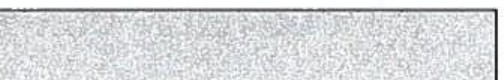 118 00 Praha 1, Hradčany DIČ: CZ02034913IČ:	02034913Objednáváme u Vás podle všeobecně platných ustanoveni obeanskéhozákoníku a za podmínek uvedených v této objednávce a jejich přílohách Vaše Cislo:	64902Adresa dodávky: Sklad ředitelství Praha Kodaňská 1441/46 101 00 Praha 10Pol.	Materiál Objedn.množOznačeníJednotka	Cena za jedn. bez DPH	Cena celk. bez DPH0001O 61852090061,00Technicko realizační projektJedn.výk.	980.000,00	980.000,00Na základě provedené cenové poptávky č. 20230069CP u Vás objednáváme vypracování „Technicko realizačního projektu Umbrella" s požadovaným termínem dodání do 12.05.2023. Plnění bude realizováno v souladu s Vaší nabídkou, podanou v rámci cenové poptávky dne 25.03.2023, a za podmínek upravených ve Všeobecných obchodních podmínkách NAKIT, které byly součástí zadání cenové poptávky.Celková hodnota CZK	980.000,00QNAl(ITkomunikační a informační technologie, s.p.Kodaňská 1441/46, 101 00 Praha 10 -VršoviceIČ 04767543 DIČ CZ04767543Zapsáno v obchodním rejstříku u Městského soudu v Praze, spisová značka A 77322Ethixx Technology s.r.o. Pohořelec 149/6118 00 Praha 1, HradčanyČfsloObjednávky/datum3610004399 / 03.04.2023Odvol.ke kontrak. 5700002875Číslo smlouvy	Cenová poptávka 20230069CPSplatnost faktury dle smlouvy je 30 dnů od doručení objednateli.Cenu uveďte na potvrzení objednávky. Číslo objednávky uveďte jako referenci na faktuře. Faktury zasílejte na korespondenční adresu: Národní agentura pro komunikační a informační technologie, s.p. skenovací centrum, Kodaňská 1441/46, 101 00 Praha 10 - Vršovice, nebo v elektronické formě na adresu: xxxV případě, že plnění dle této objednávky/smlouvy bude podléhat daňovému režimu podle § 92e zákona č. 235/2004 Sb., o DPH v platném znění, Národní agentura pro komunikační a informační technologie, s.p. prohlašuje, že je plátcem daně z přidané hodnoty a že činnosti, které jsou předmětem této objednávky/smlouvy použije pro svou ekonomickou činnost.Vzhledem k povinnosti uveřejňovat veškeré smlouvy v hodnotě nad 50 tis. Kč bez DPH v Registru smluv vyplývající ze zákona č. 340/2015 Sb., Vás žádáme o potvrzení objednávky, a to nejlépe zasláním skenu objednávky podepsané za Vaši stranu osobou k tomu oprávněnou tak, aby bylo prokazatelné uzavření smluvního vztahu. Uveřejnění v souladu se zákonem zajistí odběratel - Národní agentura pro komunikační a informační technologie, s.p....	...Podpis dodavatele:	Podpis odběratele: